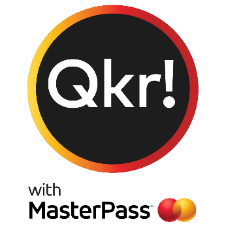 Loud Lunchtime – Wednesday 16th MayDear Parents,The Instrumental Music Program, in conjunction with the PFA, is running a Loud Lunchtime on Wednesday 19th of May, to raise money for a band workshop with a guest composer. Students can have a pizza lunch, while enjoying some musical performances by their peers. The food will be collected at the MPC, from 12:30. If your child would like to have some pizza on the day, please complete the order available on Qkr by Wednesday 9th May. The food options are listed below but please remember that this is NOT an order form.  Parents are strongly encouraged to order through Qkr, however paper forms will also be available at the office upon request. 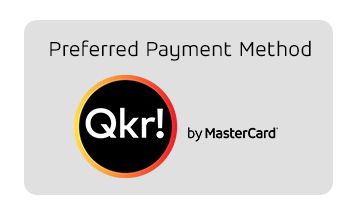 